Měření rychlosti světla z vakuových konstant
Online: http://www.sclpx.eu/lab4R.php?exp=4  	Vakuovými konstantami rozumíme permitivitu a permeabilitu vakua. Tyto konstanty jsme již měřili v rámci laboratorních cvičení ve třetím ročníku, takže tento experiment bude do jisté míry podobný experimentu 3.2 (Měření permitivity a permeability vakua).
ÚvodJak plyne z teorie [20], vzájemný vztah mezi rychlostí světla c, permitivitou vakua  a permeabilitou vakua   je dán vztahem (4.1.1):Tento vztah současně potvrzuje i známou skutečnost, že světlo je elektromagnetické vlnění.Permitivitu vakua můžeme určit ze vztahu (4.1.2):Známe-li tedy kapacitu deskového kondenzátoru C, plošný obsah jeho desek S a jejich vzdálenost d, můžeme ze vztahu (4.1.2) dopočítat hodnotu permitivity.Pro výpočet permeability vakua vyjdeme ze vztahu (4.1.3):kde m je zdvihová hmotnost měřená digitálními váhami, , l je délka cívky měřená posuvným měřidlem, N je počet závitů cívky, I je efektivní hodnota střídavého proudu procházejícího cívkou a měřeného multimetrem VA18B v režimu ampérmetru, S je plocha řezu a  je relativní permeabilita jádra cívky.Nejistotu v měření rychlosti světla c vypočítáme podle vztahu (4.1.4):Pomůcky: multimetr VA18B, cívka N = 600 závitů, l = 44 mm, R = 4,2 Ω, L = 6 mH, laboratorní zdroj ss napětí, digitální kuchyňské váhy, železný pásek nebo kruh o tloušťce 0,1 mm, izolepa, list papíru, deskový kondenzátor, mikrometr, stativový materiálPostup prácePřed vlastním měřením si zopakujte měření permitivity a permeability vakua podle pokynů uvedených v experimentech 3.1 a 3.2. Uspořádání experimentu při měření permitivity je na obrázku 4.1.1 a realizace měření permeability na obrázku 4.1.2.Pomocí multimetru VA18B změříme několikrát kapacitu deskového kondenzátoru, vzdálenost desek uvažujeme rovnou tloušťce papíru, kterou změříme mikrometrem. Posuvným měřidlem změříme rozměry deskového kondenzátoru a vypočítáme obsah jedné desky S. Z naměřených hodnot vypočítáme ze vztahu (4.1.2) velikost permitivity vakua.Analogicky podle postupu uvedeného v experimentu 3.1 a 3.2 změříme pro různé zdvihové hmotnosti velikost proudu procházejícího cívkou a ze vztahu (4.1.3) vypočítáme hodnotu permeability.	Dále podle vztahu (4.1.1) provedeme výpočet rychlosti světla a podle vztahu (4.1.4) určíme nejistotu měření. 	Na závěr vytvoříme z vypočítaných hodnot rychlosti světla graf, který doplníme o  regresní analýzu (Přidat spojnici trendu).	Námi naměřené hodnoty jsou uvedeny v tabulce 4.1 a graf vytvořený na základě této tabulky je na obrázku 4.1.3.Tabulka 4.1 Měření rychlosti světla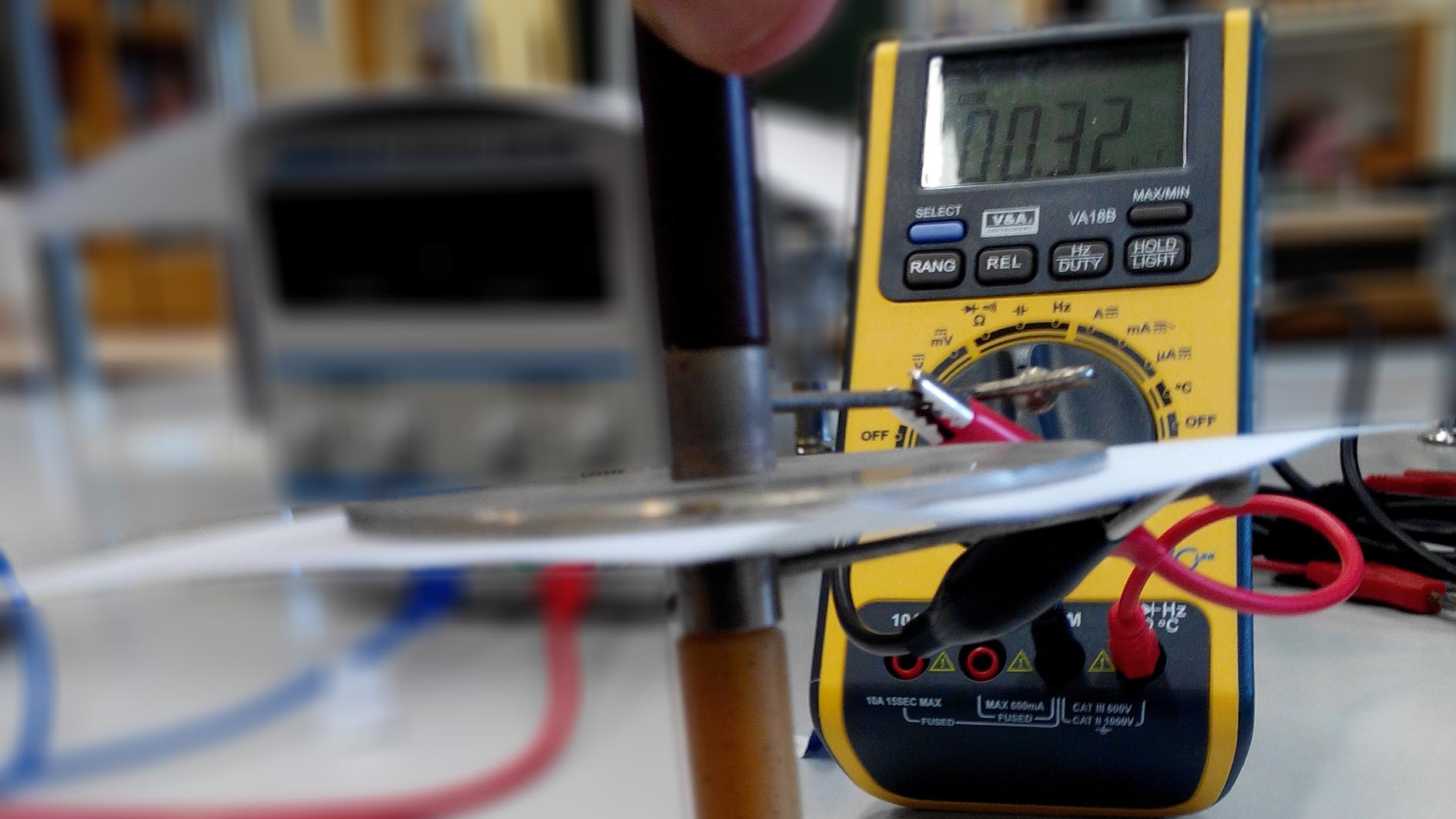 Obrázek 4.1.1 Uspořádání experimentu – Měření rychlosti světla z vakuových konstant – měření permitivity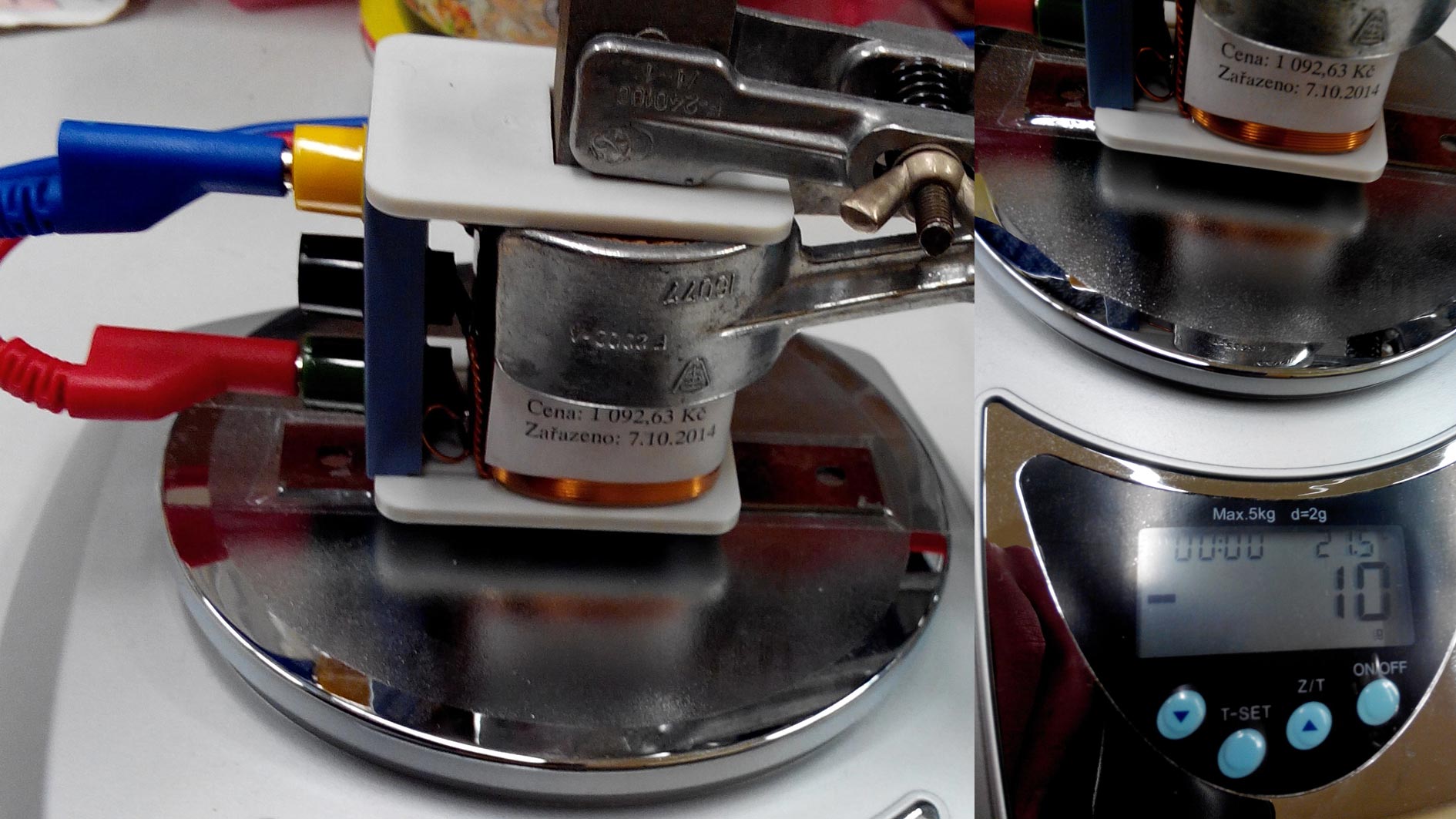 Obrázek 4.1.2 Uspořádání experimentu – Měření rychlosti světla z vakuových konstant – měření permeabilityObrázek 4.1.3 Graf vypočítaných hodnot rychlosti světla – Měření rychlosti světla z vakuových konstantZávěrPrůměrná hodnota rychlosti světla vypočítaná na základě údajů uvedených v tabulce 4.1 má velikost . Relativní nejistota měření je . Průměrná hodnota bez zaokrouhlení činí  . Odchylka od tabulkové hodnoty c = 299 792 458  je cca 3 %.	Lineární regresní přímka na obrázku 4.1.3 poskytuje svojí konstantní částí přibližnou hodnotu  .	Všechny dosažené výsledky poměrně uspokojivě korespondují s tabulkovou hodnotou a v rámci laboratorního cvičení ve školní laboratoři lze i relativní nejistoty měření považovat za vyhovující.Otázky na závěr1. Jak můžeme změřit rychlost světla pomocí mikrovlnné trouby?2. Kdo první ve známé historii fyziky změřil rychlost světla a k jaké hodnotě dospěl?() ()8,813,32,98,814,22,89,112,72,99,112,82,98,813,92,9